NORFOLK COUNTY COUNCIL proposes to make a Temporary Traffic Regulation Order (STRO7927) affecting the C202 Claxton Corner from 84m southeast of its junction with C383 Church Lane for 20m south-eastwards in the PARISH OF CLAXTON to facilitate Norfolk County Council carriageway repair works.The road will be temporarily closed (except for access) from 5th to 6th April 2023, only while signs indicating the closure are in place, for the duration of the works expected to be about 2 days within the period.  Alternative route is via: The Street, Ferry Road, Norwich Road, Langley Green, Staithe Road, Langley Road, Norwich Road, A146 Norwich Road, A146 Loddon Road, Kirby Road, The Street, Rockland Road, Bramerton Lane, Rookery Hill, The Street, New Inn Hill, Lower Road, Claxton Corner.If necessary, the restriction could run for a maximum period of 18 months from the date of the Order.Penalty: £1000 maximum fine on conviction and/or endorsement for contravention.In the event of the start date being delayed the new start date will be displayed on site in advance.The team dealing with enquiries at Norfolk County Council is South Area Streetworks (Community and Environmental Services Department) contactable by telephone at 0344 800 8020 or email at streetworks@norfolk.gov.uk. Details are also available at https://one.network.Dated this 17th day of March 2023.Katrina HulattAssistant Director of Governance (Legal Services)County Hall	Martineau LaneNorwichNR1 2DH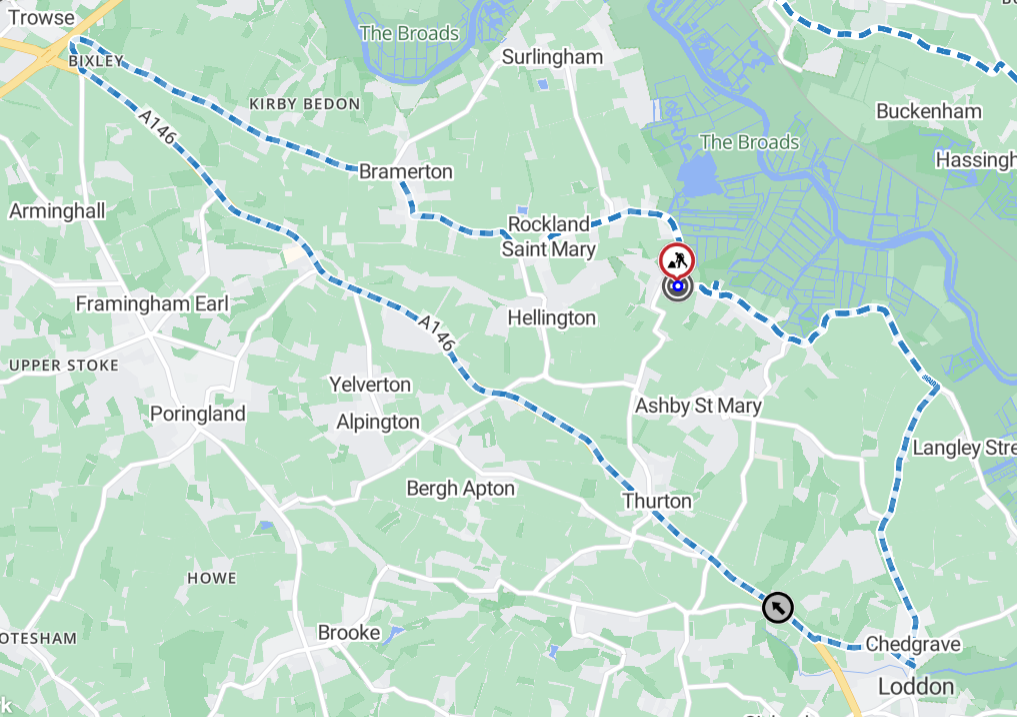 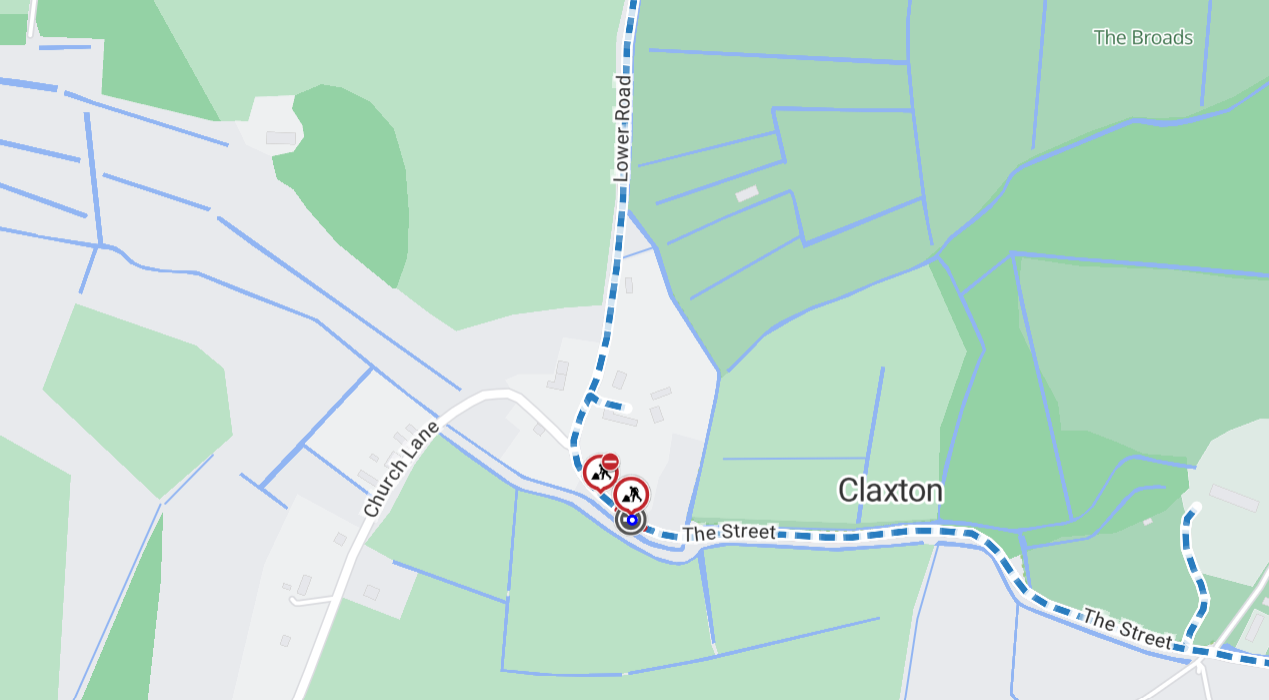 